DO NOT CONSIDER FOR TALK2023 SEA Symposium AbstractUniversity of Colorado BoulderBoulder COCorresponding Faculty Member: Christy Fillman  (christy.fillman@Colorado.EDU)
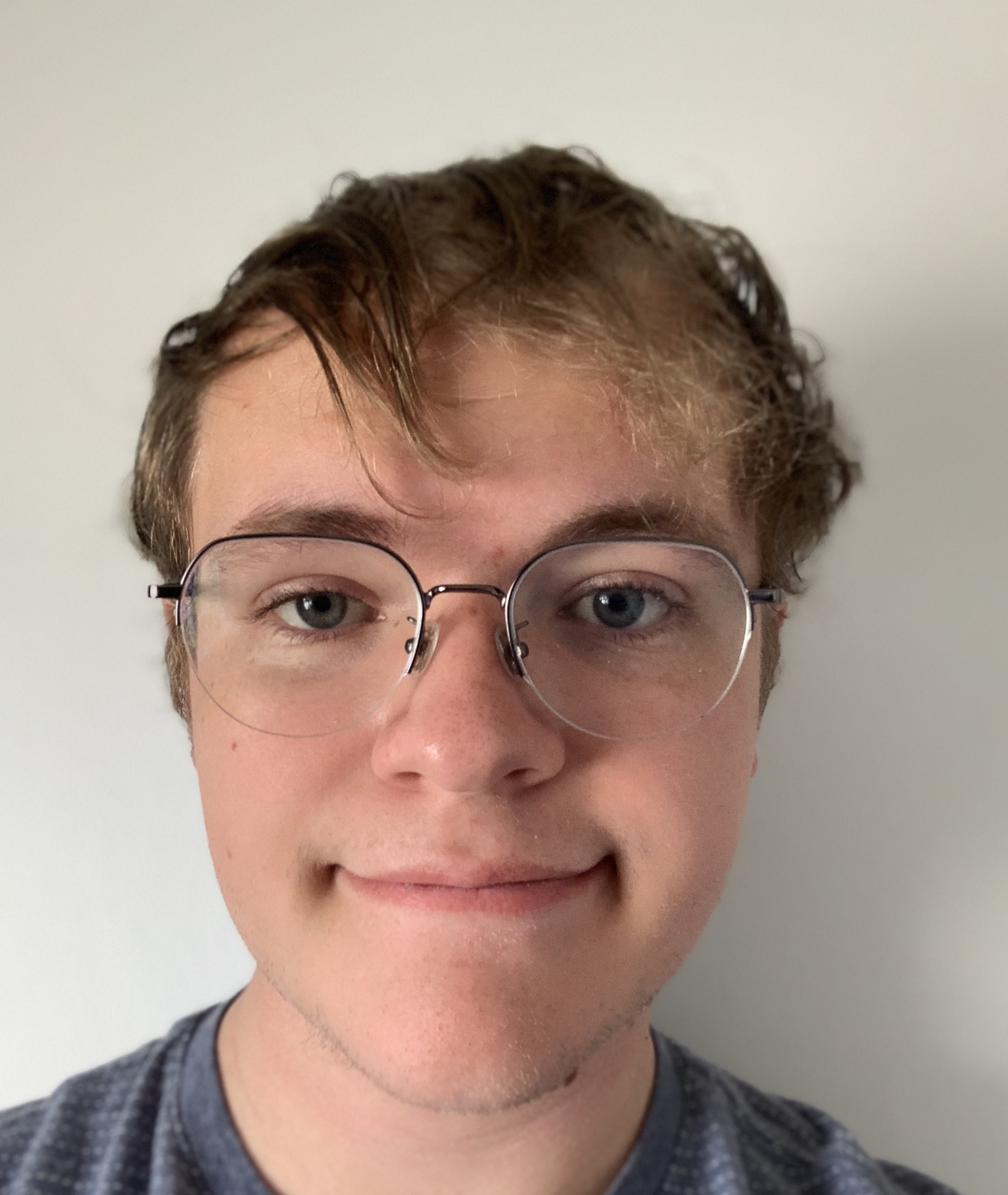 Daniel M DebattistaIdentifying the Unique Lysogenic Machinery  In Cluster M Mycobacteriophage AuspiceDaniel M DebattistaExisting genome annotations of cluster M mycobacteriophages do not identify any repressor or excisionase genes, but previously conducted immunity assays determined that phage in this cluster are temperate in nature, observing both homoimmunity and phage release (Pope et al, 2014). This experimental evidence suggests that cluster M phages have repressor and excisonase genes that may be difficult to identify using bioinformatic analysis alone.  The genes from mycobacteriophage Auspice that were selected as the best candidates for repressor were Auspice_1 and Auspice_2 acting as a complementary pair or Auspice_12 working as a cro-adjacent repressor.  Cro-adjacent repressors have been observed in a variety of phage genomes that have serine integrases at locations in the genome where the direction of transcription changes.  Gene 12 in Auspice is the only gene in Auspice’s genome positioned this way, which could allow it to encode this type of repressor. Auspice_127 was proposed to be a recombination directionality factor (RDF) due to its similarity to a metallophosphoesterase gene that acts as an RDF near a serine integrase in another phage genome. It was proposed that the functions of these candidates could be tested using immunity assays with and without the candidate genes inhibited to confirm their role in homoimmunity and phage release respectively.